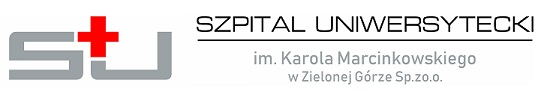                     Data……………………………………………………………..…………………..Pieczęć placówki kierującej SKIEROWANIE DO HOSPICJUM PERINATALNEGO
PRZY KLINICZNYM ODDZIALE POŁOŻNICTWA I GINEKOLOGII 
SZPITALA UNIWERSYTECKIEGO W ZIELONEJ GÓRZEImię i nazwisko pacjentki	………………………………………………………………………………….PESEL pacjentki 	Rozpoznanie prenatalne	Tydzień ciąży 	                    Pieczęć i podpis lekarza